Пояснительная записка к докладу Главы   муниципального образования Руднянский район Смоленской области  о достигнутых значениях показателей для оценки эффективности деятельности органов местного самоуправления городских округов и муниципальных районов за 2023 год и их планируемых значениях на  3-летний период2024 годРабота органов местного самоуправления  нацелена на результат: укрепление экономики и повышение качества жизни населения.Для создания благоприятных условий  необходимо сосредоточить внимание на такие вопросы, как развитие инфраструктуры, промышленного комплекса, создание благоприятных условий для развития предпринимательской деятельности, создание дополнительных рабочих мест за счет открытия новых предприятий,  вложение инвестиций  в новейшие технологии.	На территории района проживает 20,4 тыс. человек, в городских поселениях – более  11,3  тыс., в сельских поселениях – более 9,1 тыс. чел. Численность женщин  11,1  тыс.  человек, мужчин 9,3 тыс. человек. За год родилось 55 ребенка, что на 27 детей меньше по сравнению с прошлым годом, умерло 348 человек, что на 85 человек меньше уровня прошлого года.Рынок трудаСтабильной остается ситуация на рынке труда. В службе занятости населения  по состоянию на 1 декабря 2023 года зарегистрировано 154 безработных, тогда как имеется 277 вакантных рабочих мест, необходимых в разных сферах экономики района. Уровень безработицы составил 1,34 %, это ниже показателей прошлого года.   В течение всего 2023 года предложения на рынке труда превышало спрос. Коэффициент напряженности (отношение состоящих на учете в службе занятости граждан к числу поданных вакансий) колебался от 0,52 до 1,11.  Общая численность  работающих в районе  по крупным и средним предприятиям, организациям  и учреждениям составила  4 351 человек.Среднемесячная заработная плата работников крупных и средних предприятий муниципального образования по итогам года увеличилась  на  9 %  и составила  35 609 руб.Промышленное производство         Промышленность – важная составная часть хозяйственного комплекса района,  которая решает вопросы занятости и обеспечения нужд населения высоко качественными товарами, а также поступления налогов в бюджеты всех уровней.          В промышленности занято 3 133 человека (это 72% от общей численности  работающих).                    Приоритетной  отраслью  района является пищевая промышленность. В то же время успешно работают на рынке промышленные предприятия по производству металлических, пластмассовых изделий, обуви и химическое производство.         За 2023 год промышленными предприятиями Руднянского района  произведено продукции  на сумму более 8 млрд. руб.  в действующих ценах,  что составляет 108% к уровню прошлого года, а также  105% - в сопоставимых.	Предприятие  «Промконсервы» (генеральный директор Горбань Игорь Алексеевич) – одно из  крупнейших российских производителей сгущенного молока и овощных консервов. За год   произведено продукции на сумму более 4  миллиардов рублей, что составило 110% в действующих ценах и 104% - в сопоставимых к уровню 2022 года. Выпущено 50 млн. банок молочных консервов и 53 млн. – овощных. Здесь трудятся более 500 человек.         На предприятии регулярно производится техническое перевооружение производства высокоавтоматизированным и высокотехнологичным оборудованием.         На протяжении нескольких лет на территории района успешно развивается предприятие по выпуску жестяных банок – «Руднянский тарный комбинат» (директор Молодых Дмитрий Леонидович), на котором трудится 103 человека. 	Продукцией тарного комбината так же пользуется предприятие «Промконсервы». За год  выпущено около 250  млн.  жестяных банок, на сумму  2,0 млрд. руб., что составляет 106% в действующей оценке и 104 – в сопоставимой.           ООО «Хлебокомбинат» Руднянского райпо (директор Онойко Николай Николаевич) выпустил продукции на 39,0 млн. рублей, что составило 100,2% в действующей оценке  95% в сопоставимой к уровню прошлого года.  	 Продукция этого предприятия пользуется спросом не только у жителей нашего района, но и за его пределами.  Ассортимент кондитерских изделий постоянно расширяется,  в этом году его производство также выросло и достигло 119 % к уровню прошлого года. В настоящее время на предприятии работает 37  человек.          Мужская и женская обувь, производимая предприятием «Роствест» (директор Селюков Дмитрий Васильевич),  реализуется как в магазине нашего города, так и за пределам района. Ассортимент обувного предприятия постоянно обновляется и полностью удовлетворяет потребителей. В этом году предприятием произведено продукции на сумму 179 млн. руб., выпущено 106 тыс. пар обуви. Количество работающих на предприятии оставляет 86 человек.                На протяжении многих лет на территории района успешно работает предприятие «Майдан» (директор Густинович Василий Григорьевич), которое выпускает комплектующие для пластиковых окон. Количество квалифицированных сотрудников составляет 87 человек. За год на предприятии было выпущено около 500 млн. штук комплектующих на общую сумму более 600 млн. рублей, что составляет 114% в действующей оценке и 101% в сопоставимой к уровню прошлого года.             В г. Рудня успешно функционирует предприятие по выпуску косметической продукции - «Северина-Групп» (генеральный директор Коробов Денис Михайлович), на котором трудиться 59 человек. Предприятием было выпущено косметической продукции на сумму 46,7 млн. рублей, что составляет 192% к уровню 2022 года в действующих ценах.           ООО «Агросистема» (генеральный директор Корнейчик Сергей Геннадьевич) занимается производством текстильной продукции, коллектив предприятия составляет 105 человек.  Предприятие является производителем  вентиляционных гибких шахтных труб. Производственные мощности позволяют выпускать до 40,0 тыс. м/п шахтных труб в месяц. За год выпущено текстильной продукции на сумму более 1 миллиарда рублей.             Хорошие показатели у предприятия по выпуску металлических полотенцесушителей, а так же различных деталей используемых в коммунальной сфере «Элит Металл» в д. Чистик (генеральный директор Федосеев Глеб Гельевич). За год этим  предприятием произведено продукции на сумму более 175 млн. руб., что составило 100% в действующих ценах к уровню прошлого года.             Не снизили объемы производства выпускаемой продукции и другие малые и средние предприятия  с численностью работающих до 50 человек.Сведения  по  крупным  и средним предприятиям Руднянского района за  2023 годСведенияо выпуске продукции в натуральном выражении по крупным и средним предприятиям Руднянского района за 2023 г.Сельское хозяйство          Сельское хозяйство — важнейшая сфера хозяйства любой страны, так как она производит продукцию для пищевой и лёгкой промышленности.Сельскохозяйственное производство зависит от природных условий, имеет сезонный характер. Объём производимой продукции колеблется год от года.          Агропромышленный комплекс Руднянского района представлен 25 хозяйствами, занимающимися сельскохозяйственным производством, это сельскохозяйственные производственные кооперативы, общества с ограниченной ответственностью, крестьянские (фермерские) хозяйства и индивидуальные предприниматели.          Посевные площади в 2023 году составила 20 519 га или 92,1% к уровню прошлого года. Площадь зерновых и зернобобовых увеличилась на 2 271 га и составила 10 301 га или 128,3 % к уровню прошлого года, в районе сеяли такие культуры как:- пшеница на площади 3 202 га (102,0 % к уровню прошлого года);- рожь – 474 га (217,4 % к уровню прошлого года);- ячмень – 318 га (95,0 % к уровню прошлого года);- овес – 3282 га (116,8 % к уровню прошлого года);- гречиха – 2391 га (190,5 % к уровню прошлого года);- тритикале - 162 га (63,5 % к уровню прошлого года);- горох – 472 га.          Посевные площади рапса в 2023 году составили 994 га (81,0 к уровню прошлого года).          Картофель и овощи были убраны с площади 51 га или 106,3 % к уровню прошлого года.          Кормовые культуры были убраны с площади 9 173 га или 72,4 % к уровню прошлого года. Это и кукуруза на корм и однолетние и многолетние травы.          Активно развивается ООО «КВВ-АГРО», которое специализируется на выращивании зерновых и зернобобовых культур и семян масличных культур.         Приобретено 10 281 га земель сельскохозяйственного назначения, из которых более 6 000 га введено в сельскохозяйственный оборот.            Осуществляется строительство производственной базы. Объем выполненных строительно-монтажных работ по строительству машино-тракторного парка, зерносушильного комплекса, зернохранилищ и других объектов инфраструктуры за 2023 год составил 540,5 млн. руб.            Машино-тракторный парк ООО "КВВ-АГРО"  постоянно расширяется, так за 2023 год приобретено 16 единиц техники на сумму более 130 млн. руб. и на сегодняшний день составляет 82 единиц техники (тракторы, оборудование и прицепной инвентарь, автотранспортная, уборочная и другая техника).     Численность работающих в хозяйстве составила 49 человек.          В 2023 году сельскохозяйственными товаропроизводителями Руднянского район  произведено 22,8 тыс. тонн зерна (123,2 % к уровню прошлого года) при урожайности 22,5 ц/га, в ряде хозяйств она выше, так у ИП Прудовский С.П. 31,0 ц/га, в ООО им. Мичурина 30,9 ц/га, ООО «Мопр» 28,5 ц/га (руководитель Прудовский С.П.)          Поголовье КРС составляет 4 085 голов в сельскохозяйственных организациях  и крестьянских (фермерских) хозяйствах, в том числе 1 695 голов коров. Выручка от молока составляет более 52% от всей реализованной продукции. Произведено 6 284 тонн молока (100,7 % к уровню прошлого года) и 430 тонн мяса (136,1 % к уровню прошлого года).  Надой молока на фуражную корову в среднем по району составляет 3 757 кг (104,2 % к уровню прошлого года). Самые высокие надои в хозяйствах ИП Прудовский С.П. (5 841 кг), ООО им. Мичурина (5 028 кг), Алексанян А.Т. (4 590 кг). Поголовье скота полностью обеспечено кормами и составляет 29,5 ц кормовых единиц на 1 условную голову.        Главное значение в сельском хозяйстве имеют земельные ресурсы. Земля – это предмет и средство производства в сельском хозяйстве, а также ресурс, который допускает получать материальные блага благодаря своим уникальным особенностям. Земле необходима обработка, при рациональном и продуктивном землеведении она позволяет производить высокие урожаи, культивировать различные культуры и выращивать животных. Поэтому в районе уделяется большое внимание  работе по оформлению невостребованных земельных долей в муниципальную собственность с правом передачи в аренду или продажи сельскохозяйственным товаропроизводителям.          Так в этом году зарегистрировано право муниципальной  собственности еще на 653,8 га, в общем - право муниципальной собственности уже оформлено на 26 686,8 га, что составляет 62,5 % от общего количества невостребованных земельных долей. В 2023 году сельские поселения совместно с сельхозпредприятиями провели большую работу по оформлению земель сельскохозяйственного назначения в собственность и долгосрочную  аренду в количестве 1 510,1 га (всего 17 439,1 га).         Важным элементом развития сельского хозяйства является техническое перевооружение производства. В 2023 году приобретена новейшая техника и оборудование в  машинно-тракторный парк ООО «КВВ-АГРО», ИП Глава К(ф)Х  Корнейчик И.И., ИП Глава К(ф)Х  Алексанян А.Т., на средства гранта приобретена техника  ИП Глава К(ф)Х Озолин Н.И. Всего приобретено 28 единиц на сумму 136,5 млн. рублей.           В районе также успешно работают предприятия по производству сыров, такие как ООО «Ирмика» (г. Рудня) и ИП Берая Т.А. (д. Шеровичи).  Свою продукцию предприятия производят из сырья, закупленного у наших сельхозтоваропроизводителей. Продукты питания пользуется большим спросом не только в районе, но и на рынках г. Москвы и Санкт-Петербурга.	Финансы         Поступление доходов консолидированного бюджета оценивается в сумме 847,4 млн. рублей, в т. ч. поступление собственных доходов составило 172,1 млн. рублей.         Существенно пополнили консолидированный бюджет налоговые поступления на 154,2 млн. рублей, из них: по налогу на доходы физических лиц в сумме 109,7 млн. рублей. Анализ исполнения доходов консолидированного бюджета за 2019-2023 гг. (млн. руб.)Исполнение расходов консолидированного бюджета в 2023 году составило 847,7  млн. рублей.Основная часть расходов бюджета – это финансирование социально-культурной сферы.Приоритетным направлением является финансирование заработной платы. На эти цели направлены средства в сумме 375,9 млн. рублей или 44,3 % в общей структуре расходов.Вторым по значимости направлением расходов бюджета является оплата топливно-энергетических ресурсов, для чего в консолидированном бюджете выделены средства в сумме 45,5 млн. рублей, что составляет 5,4 % в общей структуре расходов.  ИнвестицииИз года в год мы стремимся двигаться вперед в направлении развития инвестиционной привлекательности района, решая ключевую задачу сделать все необходимое, чтобы инвесторы смогли в полной мере реализовать свои проекты и идеи на территории района. От привлеченных инвестиций в экономику района зависит не только увеличение налоговых поступлений в бюджет, создание рабочих мест, но и качество жизни населения и социальная стабильность в целом.Общий объем инвестиций за счет всех источников финансирования в основной капитал за 2023 год составил   892 347,1 тыс. руб., в т. ч. по крупным и средним предприятиям – 598 554 тыс. руб., по малым и микропредприятиям предприятиям  - 293 793,1 тыс. руб.- предприятием, осуществляющим грузоперевозки - ООО «ГринЛайн»  свыше 253,2 млн. руб. на обновление транспортных средств;- предприятиями промышленного производства – 144,0 млн. руб. на обновление оборудования;- предприятиями в области торговли – 7,3 млн. руб.- в сфере здравоохранения и социальной политики -  1,1 млн. руб. - в сере образования и культуры – порядка 7 млн. руб.;        - предприятиями сельского хозяйства –293,7  млн. руб.       Также начало свою деятельность ООО «ВЕЛЕС» - малое предприятие, специализирующееся на оптовой торговле, производстве шнура и шнурков. За июль-декабрь 2023 года предприятие инвестировало денежных средств в размере 14,0 млн. руб. на строительство производственного здания.        Приятно осознавать, что инвесторы не только не боятся приходить к нам в район, но и активно реализуют планы по расширению своего бизнеса. Это значит, что они верят в будущее и хотят развиваться именно здесь.Потребительский рынок товаров и услугПотребительский рынок занимает весомое место в жизнеобеспечении населения Руднянского района услугами торговли, общественного питания и бытового обслуживания, способствует росту занятости, развитию малого и среднего бизнеса, оказывает существенный вклад в бюджет района.Создание условий для эффективного развития потребительского рынка является одной из важнейших составляющих экономической политики муниципального образования.За 2023 год товарооборот розничной торговли в Руднянском районе составил 1 570,4 млн. рублей или 153,1 процент к уровню 2022 года. Оказано платных услуг населению района на сумму 141,7 млн. рублей, что составило 90,9 процентов к уровню 2022 года. 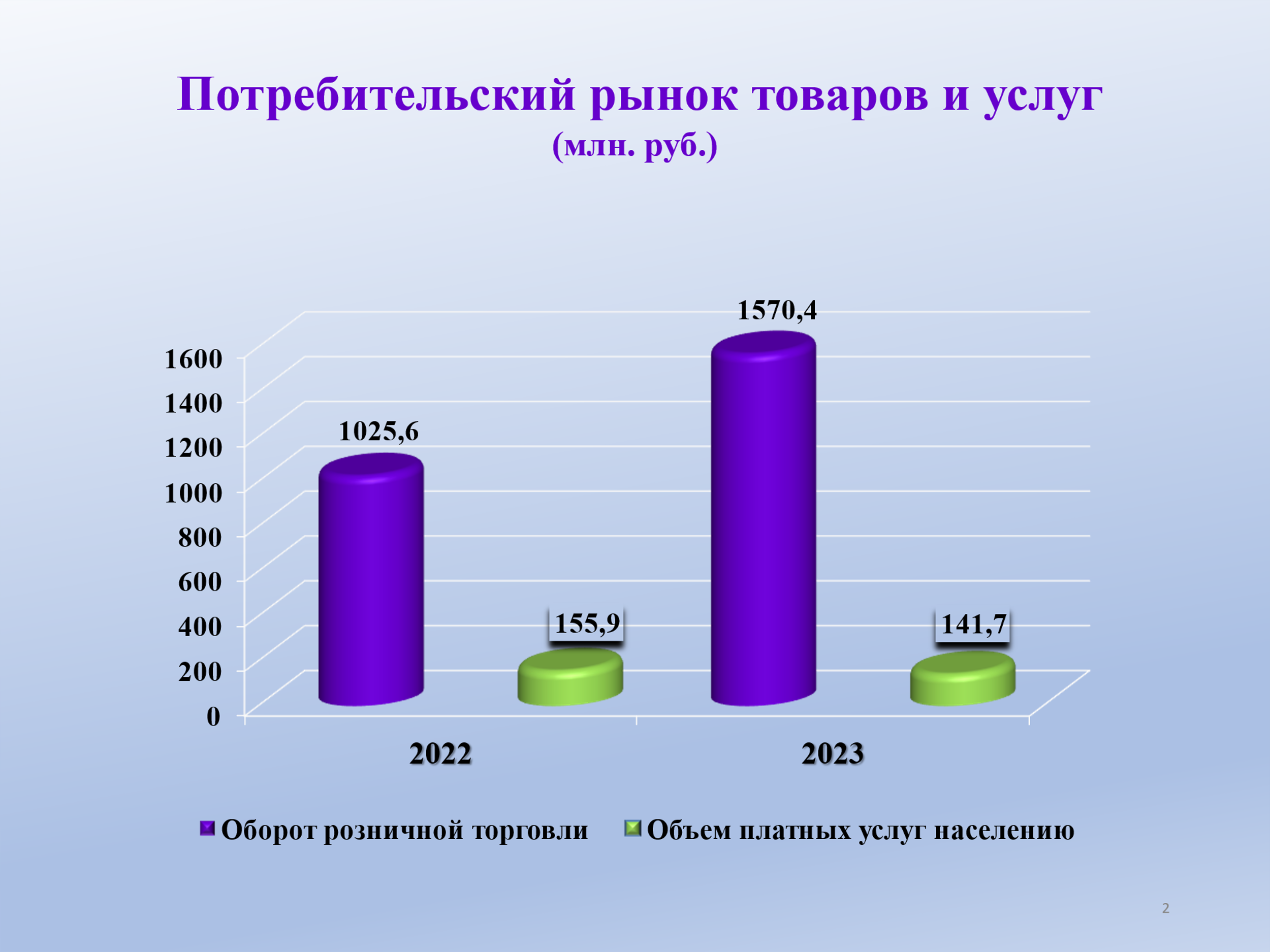 На территории Руднянского района функционируют 225 предприятий розничной торговли, в том числе: 173 объекта стационарной торговли и 52 – нестационарной. Неизменно увеличивается количество предприятий розничной торговли, расширяется ассортимент реализуемых товаров, в том числе продукции местных производителей, улучшается качество обслуживания, вводятся современные технологии, создаются новые рабочие места. Так в 2023 году потребительский рынок Руднянского района пополнился рядом объектов стационарной розничной торговли, наиболее крупными из которых являются: магазин федеральной розничной сети «Доброцен», реализующий продукты питания и бытовые товары повседневного спроса, и магазин «ДНС», представляющий розничную сеть по продаже компьютерной, цифровой и бытовой техники. Значительна роль Руднянского райпо, осуществляющего деятельность в сфере розничной торговли продовольственными и промышленными товарами                  (в том числе фармацевтической продукцией) и общественного питания.В хозяйственном ведении Руднянского райпо находятся:- 12 предприятий розничной торговли (в том числе 1 аптечный пункт);- 7 предприятий общественного питания (в том числе 3 предприятия розницы и 4 цеха);- 2 автомагазина. Обеспечивая товарами первой необходимости сельское население, в том числе жителей отдаленных и малонаселенных пунктов, райпо выполняет важную социальную роль. В настоящее время автомагазинами обслуживается 31 населенный пункт Руднянского района.На потребительском рынке района также осуществляют деятельность 27 предприятий общественного питания на 1 397 посадочных мест, в числе которых 14 общедоступных и 13 предприятий общественного питания закрытого типа.Сфера бытового обслуживания включает в себя 44 объекта.ПредпринимательствоБольшое внимание в районе уделяется развитию предпринимательства. Вклад субъектов малого и среднего бизнеса в экономику района с каждым годом становится более весомым.На территории Руднянского района зарегистрированы и осуществляют деятельность 820 субъектов предпринимательства, из них 339 – малые и средние предприятия (включая микропредприятия) и 481 – индивидуальные предприниматели. Наибольшее развитие получили такие сферы деятельности как оптовая и розничная торговля, обрабатывающее производство, ремонт автотранспорта и грузоперевозки.Растет объем выпускаемой продукции, работ и услуг, улучшаются их ассортимент и качество за счет внедрения новых технологий, увеличивается численность работающих в сфере бизнеса, способствуя обеспечению самозанятости и занятости населения.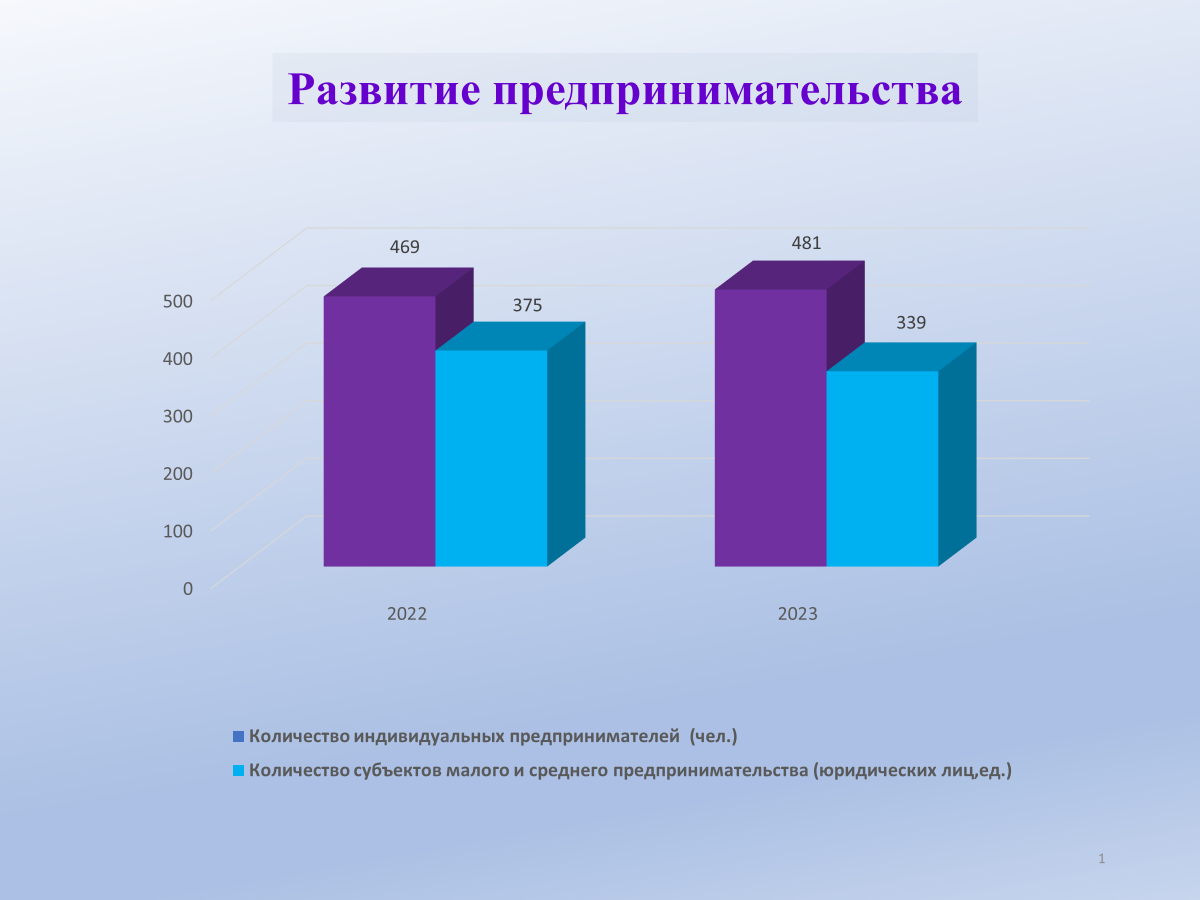 Отраслевая структура субъектов бизнеса достаточно широко представлена в различных сферах деятельности и практически неизменна.Наибольшее развитие получили такие сферы деятельности как оптовая и розничная торговля, обрабатывающее производство, ремонт автотранспорта и грузоперевозки.Одним из инструментов поддержки малых и средних предприятий на местном уровне является муниципальная программа «Создание благоприятного предпринимательского климата в муниципальном образовании Руднянский район Смоленской области», которой разработан комплексный план действий по обеспечению благоприятной среды для развития бизнеса.Целевыми показателями реализации указанной программы являются: увеличение числа субъектов малого и среднего предпринимательства в расчете на 10 тыс. человек населения муниципального образования Руднянский район Смоленской области;увеличение доли среднесписочной численности работников (без внешних совместителей) малых и средних предприятий в среднесписочной численности работников (без внешних совместителей) всех предприятий и организаций муниципального образования Руднянский район Смоленской;     увеличение оборота малых и средних предприятий, включая микропредприятия, муниципального образования Руднянский район Смоленской области.Жилищно-коммунальное хозяйствоПостоянного внимания и максимальной степени ответственности требует от местной власти исполнение полномочий, связанных с созданием условий для предоставления качественных услуг населению в области жилищно-коммунального хозяйства. Правительством Смоленской области уделяется большое внимание  развитию предприятий коммунального хозяйства, осуществляющих свою деятельность на территориях муниципальных образований Смоленской области.  Из Резервного фонда Администрации Смоленской области выделено 13 млн. руб.  на техническое  перевооружение газовой котельной в д. Чистик, установку 2 новых котлов с заменой химводоподготовки в газовой котельной. В рамках областной государственной программы «Создание условий для обеспечения качественными услугами жилищно-коммунального хозяйства населения Смоленской области» выделены денежные средства на модернизацию объектов  коммунальной инфраструктуры:- 11,0 млн. руб. Руднянскому городскому поселению, на капитальный ремонт тепловых сетей по пер. Ленинский, ул. Западная, ул. Льнозаводская, общая  протяженность отремонтированных тепловых сетей составила 2,0 км.-  7 млн. руб. Чистиковскому сельскому поселению на капитальный ремонт водопроводных сетей в д. Чистик по улицам: Комсомольская, Школьная, Луговая, Садовая, отремонтировано 1,5 км сетей. В текущем году выполнен ремонт мужского отделения общественной бани по ул. Западная в г. Рудня: проведены работы по замене сантехнического и электрического оборудования, установлены новые оконные и дверные блоки,  проведена частичная замена напольного и настенного покрытий, выполнено устройство нового полка в парной, сложена новая печь. Стоимость работ составила 4 млн. руб.Модернизация объектов ЖКХ продолжится и в 2024 году, в рамках которой запланировано выполнить следующие работы: -  капитальный ремонт водопроводных сетей в г. Рудне по улицам: Киреева, Ленинская и Пирогова, на сумму 13,6 млн. руб. и в п. Голынки по улицам: Набережная, Коммунистическая, Мира, Ленина на  9,0 млн. руб.;- капитальный ремонт тепловых сетей в п. Голынки по улицам: Коммунистическая, Мира, Ленина  - 34,0 млн. руб. и в д. Чистик по улицам: Комсомольская, Школьная, Луговая, Садовая на  30,5 млн. руб.;- продолжится капитальный ремонт водопроводных сетей в д. Чистик. Планируется построить 1.5 км. сетей, освоить 6,0 млн. руб. Проведены конкурсные процедуры, определены подрядные организации. Планируется освоить не данные цели более 90 млн. руб. Нерешенной социальной проблемой остается отсутствие  общественной бани в п. Голынки. Строительство её запланировано на 2024 год, финансирование будет осуществляться из областного бюджета в размере 45,0 млн. руб.В рамках мероприятий областной государственной программы «Создание условий для обеспечения качественными услугами жилищно-коммунального хозяйства населения Смоленской области» в Понизовском сельском поселении выполнен ремонт пяти шахтных колодцев: д. Кошевичи, пос. Льнозаводской, д. Шмыри и д. Силуяново -2 колодца, освоено 140,0 тыс. руб.,На ремонт шахтных колодцев в 2024 году выделено финансирование  для  Чистиковского и Любавичского сельских поселений размере 368,3 тыс. руб.  Согласно федеральному закону «О газоснабжении в Российской Федерации» на территории района продолжается реализация программы социальной догазификации, которая позволяет бесплатно доводить газ до границ земельных участков граждан. На бесплатное подключение имеют право собственники домовладений, находящиеся в границах газифицированных населенных пунктов. В данную программу включен 21 населенный пункт Руднянского района, где 660 домовладений подлежит догазификации. За период 2022-2023гг. заключено 279 договоров на технологическое присоединение, проложено газопроводов до границ 230 земельных участков, в 32 домах осуществлен пуск газа.Долгожданные пуско-наладочные работы на ГРС (газораспределительной станции) Никитино Демидовского района завершены. В декабре произведен пуск газа в село Понизовье, это позволит до нового года подключить к газу 12 домовладений.В рамках Программы газификации жилищно-коммунального хозяйства, промышленных и иных организаций, расположенных на территории Смоленской области, финансируемой за счет специальной надбавки к тарифам на транспортировку газа газораспределительными организациями на 2024 год запланировано строительство  распределительного газопровода в дер. Любавичи Руднянского района, протяженностью 9,2 км. Начало работ I квартал 2024г., окончание ‒ IV квартал  2026 г. Финансирование в 2024 году составит  10 млн. руб.Благоустройство        В рамках реализации областной государственной программы «Развитие дорожно-транспортного комплекса Смоленской области» в 2023 году отремонтировано 12,7 км дорог местного значения освоено 106,6 млн. руб.,         По Руднянскому городскому поселению  в 2023 году освоено 68,1 млн. руб. Выполнены  работы: 	- ремонт дорог по ул. Школьная, участка дороги по ул. Киреева, участка дороги по пос. Молкомбината; 	- капитальный ремонт автомобильных дорог с устройством тротуара по ул. Ленинская, Революционная, Колхозная.          По Голынковскому городскому поселению Руднянского района Смоленской области отремонтировано 0,6 км., освоено 9,0 млн. руб. на ремонт автодорог по ул. Коммунистическая и пер. Кооперативный в  п. Голынки.      По Любавичскому сельскому поселению Руднянского района Смоленской области отремонтировано 0,5 км., освоено 4,2 млн. руб. на ремонт автодорог по ул. Школьная в д. Любавичи и по ул. Центральная д. Казимирово. В рамках предоставленной субсидии разработана проектно - сметная документация на реконструкцию на пер. Холодный и ул. Холодной в дер. Любавичи.         По Переволочскому сельскому поселению Руднянского района Смоленской области отремонтировано 1,6 км., освоено 5,2 млн. руб. на ремонт автодороги по ул. Луговая в д. Могильно.         По Понизовскому сельскому поселению Руднянского района Смоленской области отремонтировано 0,3 км., освоено 8,1 млн. руб. на ремонт автодороги по ул. Советской в с. Понизовье.          По Чистиковскому сельскому поселению Руднянского района Смоленской области отремонтировано 1,6 км., освоено 12,0 млн. руб. на ремонт автодорог по ул. Большая Советская в д. Гранки, по ул. Комсомольской в д. Чистик.          В рамках реализации национального проекта "Безопасные качественные дороги" в 2023 г. в Руднянском городском поселении выполнены капитальные ремонты двух мостов по ул. Киреева и ул. Героя Советского Союза М.А. Егорова на сумму 57,2 млн. руб.   В Чистиковском сельском поселении отремонтирован мост с перилами через реку Березина по ул. Школьной дер. Приволье Руднянского района.        В течение шести лет на территории муниципального образования  успешно реализуется региональный проект «Комфортная городская среда»  в рамках национального проекта «Жилье и городская среда», в текущем году в рамках проекта освоено 7,5 млн. руб.         Выполнено благоустройство общественной территории по  ул. Киреева от дома №76 до дома № 86 в г. Рудня. Построена пешеходная дорожка. Большой объем работ выполнен в части устройства подпорной стены в месте протекания притока реки Малая Березина, старое асфальто-бетонное покрытие пешеходной зоны заменено на брусчатку, установлено новое ограждение территории общеобразовательного учреждения средней школы №2, на эти виды работ освоено около 6 млн. руб., а в пос. Голынки по  ул. Мира, возле дома 11А построена волейбольная площадка, выполнены работы по озеленению территории,  освоено 1,7 млн. руб.       На Проект  благоустройства Городской парка в г. Рудня: Озеро истории в 2023 году выделено 70,0 млн. руб. Реализация проекта предусмотрена  на  2023-2024 гг.  Доступность и качество жилья         Актуальным на сегодняшний день остается  вопрос содержания жилищного фонда. С 2014 года на территории Смоленской области действует Региональная программа капитального ремонта общего имущества в многоквартирных домах, срок ее реализации продлен до 2055 года.       В 2023 году, на территории Руднянского района, согласно краткосрочному плану Региональной программы, осуществлялись мероприятия по капитальному ремонту общего имущества в 15 многоквартирных домах, общей площадью 8,5 тыс. кв. метров. Сметная стоимость работ по капитальному ремонту составила более 36 млн. руб., что составляет 78% от запланированного объема работ.         В текущем году,  подрядными организациями в установленные сроки, не выполнены в полном объеме работы по дому № 6 п. Молкомбината, в доме № 5 по ул. Энергетиков и доме № 109 по ул. Киреева в г. Рудня. Оставшиеся виды работ по капитальному ремонту этих домов перенесены на 2024 год.       Согласно краткосрочного плана Региональной программы, в 2024 году запланировано финансирование в размере 74,3 млн. руб. на капитальный ремонт общего имущества в 13 многоквартирных домах, расположенных на территории Руднянского района Смоленской области, из них: в г. Рудня – 5 домов, п. Голынки -1 дом, д. Березино – 4 дома; д. Гранки -1 дом, д. Смолиговка – 2 дома.        Благодаря реализации муниципальной программы «Обеспечение жильем молодых семей» в текущем году сертификат на получение социальной выплаты на приобретение жилья получила 1 многодетная семья, на сумму 693 тыс. руб.На особом контроле Администрации района – приобретение жилья для детей сирот. На выполнение государственных полномочий по приобретению жилья для детей-сирот в этом году были выделены субвенции в сумме 12,9 млн. руб. на покупку 11 квартир. Все жилые помещения приобретены и предоставлены детям – сиротам по договорам специализированного найма.Градостроительная деятельностьВ соответствии с областным законом от 26 ноября 2015 года № 161-фз «О внесении изменения в статью 1 областного закона «О закреплении за сельскими поселениями Смоленской области отдельных вопросов местного значения» с января 2016 года Администрация муниципального образования Руднянский район Смоленской области осуществляет полномочия в области градостроительной деятельности. За 2023 год на территории муниципального образования Руднянский район выдано:- 19 градостроительных планов земельных участков;- 8 разрешений на строительство;- 5 разрешения на ввод объектов в эксплуатацию при осуществлении строительства и реконструкции объектов капитального строительства;В адрес Администрации муниципального образования Руднянский район поступило 17 уведомлений о планируемом строительстве (реконструкции) ИЖС. Выдано 17 уведомлений о соответствии указанных в уведомлении о планируемом строительстве параметров объекта индивидуального жилищного. За 2023 год введено в эксплуатацию 3,5 тыс. кв. м. реконструированного и построенного индивидуального жилья, что составляет 102% к аналогичному периоду 2022 года.В рамках реализации областной государственной программы «Создание условий для осуществления градостроительной деятельности в Смоленской области» муниципальному образованию Руднянский район Смоленской области была предоставлена субсидия для софинансирования расходов бюджета муниципального образования Руднянский район, связанных с разработкой генеральных планов и правил землепользования и застройки сельских поселений Смоленской области. С помощью данной поддержки проведена работа по подготовке генпланов Любавичского и Понизовского сельских поселений Руднянский район Смоленской. После прохождения всех необходимых согласований в соответствии с действующим законодательством в 2024 году генеральные планы и правила землепользования и застройки будут утверждены Руднянским районным представительным Собранием.В соответствии со статьей 57 Градостроительного кодекса Российской Федерации Администрация ведет Государственную информационную систему обеспечения градостроительной деятельности, в которой размещаются сведения, документы, материалы о развитии территорий, об их застройке, о существующих и планируемых к размещению объектах капитального строительства и иные необходимые для осуществления градостроительной деятельности сведения.В связи с переходом государственной информационной системы обеспечения градостроительной деятельности Смоленской области (ГИСОГД Смоленской области) на новое программное обеспечение проводится проверка интеграции документов из старой системы ГИСОГД Смоленской области в новую систему ГИСОГД Смоленской области.Транспортное обслуживание Приоритетной задачей органов власти было и остается обеспечение жителей района регулярным транспортным обслуживанием. Чтобы сохранить транспортное обслуживание населения в текущем году, из средств бюджета муниципального образования выделено 4 700,00 тыс. руб.Пассажирские перевозки  по внутримуниципальным маршрутам осуществляет ОГУП ВМАП г.Смоленск – руководитель Курчаков Алексей Николаевич,  по городскому маршруту ИП Ануфриенков Сергей Викторович.ОбразованиеРазвитие государства неразрывно связано с системой образования. И
какое будущее ждет страну, во многом зависит от образования. Важно, чтобы
человек имел прочные базовые знания и умел использовать их на практике.
Чтобы, окончив школу, выпускник был подготовлен к жизни в
развивающемся мире.На территории муниципального образования сформирована сеть из 17-ти учреждений различного уровня, обеспечивающая качественное и доступное образование, и включающая в себя 4 детских сада; 1 начальную школу, 4 основных, 5 средних общеобразовательных школ;  3 учреждения дополнительного образования.В районе сохранен контингент обучающихся и воспитанников на всех уровнях образования. В 34-х объединениях учреждений дополнительного образования по 9-ти направлениям обучается 575 учащихся.Дошкольным воспитанием охвачено 404 ребенка. В Казимировской, Чистиковской и Березинской школах открыты дошкольные группы, в которых воспитывается 34 ребенка детей. В дошкольных организациях Руднянского района продолжают развиваться не только традиционные, но и вариативные формы дошкольного образования. На базе Дома творчества функционирует 2 группы кратковременного пребывания детей, на базе детского сада «Аленушка» созданы условия для занятий с детьми с ограниченными возможностями здоровья, работает логопедический пункт. Своевременно принятые меры по обеспечению доступности дошкольных образовательных услуг позволили ликвидировать очередь и обеспечить всех желающих местами в дошкольных организациях от 1,5 до 7-ми лет. Численный состав обучающихся на протяжении последних 5-ти лет остается прежним и составляет 1557 обучающихся. За прошедшие годы, в том числе и в результате  реализации региональных  проектов заметно изменились в лучшую сторону и возможности школ района. Благодаря реализации регионального проекта «Современная школа» отремонтированы учебные кабинеты в школах г. Рудни, Голынковской и Понизовской средних школах, в которых начали  свою работу Центры образования естественно-научной и технологической направленности. Обновленные классы обеспечены новым современным оборудованием для проведения уроков физики, химии, биологии, информатики и ОБЖ. На эти цели израсходовано более 10,0 млн. руб. консолидированного бюджета. В рамках регионального проекта «Цифровая образовательная среда» в школы района продолжает поступать современная оргтехника.  За счет средств муниципального образования установлены новые игровые площадки в детских садах «Огонек» и «Аленушка» г. Рудни, на общую сумму более 200,0 тыс. руб.Мы и дальше будем делать все, чтобы система образования района стала по-настоящему современной, а жизнь каждого ребенка счастливой, радостной и благополучной.  С целью решения проблемы занятости несовершеннолетнего населения на территории Руднянского района в летний период трудоустроено 54 несовершеннолетних граждан в возрасте от 14-ти до 17-ти лет. На эти цели из местного бюджета выделено 229 597 руб. 15 коп.Для организации бесплатного подвоза 174 обучающихся к месту обучения и обратно используется 7 «школьных» автобусов, в 2023 году проведена замена на новый автобус в Голынковской средней школе. На организацию ежедневного бесплатного питания 607 обучающихся 1-4 классов из бюджетов разных уровней выделено более 7,0 млн. руб.  В лагерях отдыха с дневным пребыванием на базе 2-х общеобразовательных учреждений отдохнуло 200 детей. На эти цели израсходовано более 600,0 тыс. руб. консолидированного бюджета.Одно из важных направлений работы Администрации района – поддержка одаренных детей и творческих инициативных педагогов. И важным ориентиром здесь должны быть нравственные ценности. В 2023 году успешно выдержали экзамены и получили документ о среднем общем образовании 46 выпускников, 4 по итогам учебы награждены золотыми медалями. За активное участие в общественной жизни школы, класса, района, в работе ученического самоуправления, культмассовых мероприятиях и спортивной жизни двоим учащимся присвоено звание Лауреата областной стипендии имени князя Смоленского Романа Ростиславовича, 4-м - Лауреат муниципальной районной премии имени Героя Советского Союза М.А. Егорова. Для успешной реализации молодежной политики при Администрации муниципального образования Руднянский район функционирует Молодежный Совет, волонтерский штаб «Добрые сердца», Российское движение школьников, общественное движение - «ЮНАРМИЯ», молодежный поисковый отряд «Авангард». Более 5,0 тыс. жителей района систематически занимаются физической культурой и спортом.  Для организации работы по физической культуре и спорту в районе имеются: стадион на котором, при поддержке ВПП «ЕДИНАЯ РОССИЯ» проведен капитальный ремонт беговой дорожки, установлено периметральное ограждение, к малой площадке ГТО, футбольному полю, хоккейной площадке добавились площадки для пляжного волейбола и большого тенниса. В п. Голынки обустроена новая открытая площадка для игры в волейбол и баскетбол. В районе функционируют 12 спортивных залов,  два из которых отремонтированы в рамках регионального проекта «Успех каждого ребенка», 15 плоскостных спортивных сооружений. Наши спортсмены достойно представляют район на областных соревнованиях, а ряд мероприятий стали визитной карточкой района, в том числе: Турнир по волейболу, посвященный подвигу 6-ти Героев-минеров, пляжный волейбол, спортивные праздники, Руднянская лыжня. В уходящем году воспитанники спортивной школы – победители Спартакиады учащихся по волейболу среди юношей и девушек, бронзовые победители фестиваля ГТО и легкоатлетического кросса семья из Руднянского района – бронзовый призер областного фестиваля «Мама, папа, я – спортивная семья».  В 2023 году в 44-й Спартакиаде муниципальных образований Смоленской области команда спортсменов по баскетболу-бронзовые призеры, серебряные призеры в беге на 1 500 м., а футбольный клуб «Рудня» - победитель кубка Смоленской области по мини-футболу третий год подряд. Учащиеся Спортивной школы - победители областных соревнований по баскетболу среди юношей; золотые призеры Спартакиады учащихся по мини-футболу и волейболу среди юношей, бронзовые призеры по волейболу среди девушек, серебряные призеры областного фестиваля ГТО. Команда юных волейболисток - неоднократный победитель межмуниципальных турниров. В лично-командных областных соревнованиях: 2 место по баскетболу, 3 место в лично-командных соревнованиях по легкоатлетическому кроссу в зачет Спартакиады учащихся Смоленской области. По итогам года 94-м воспитанникам спортивной школы присвоены массовые разряды.С 2017 года на базе спортивной школы функционирует Центр тестирования общероссийского движения «Готов к труду и обороне!». В 2023 году 299 чел. выполнили нормативы на значок ГТО. На золотой значок выполнили нормативы 202 чел., на серебряный - 41 чел. на бронзовый значки ГТО – 56. По итогам областного смотра-конкурса в 2023 году сайт сообщества  МБУ «Руднянская спортивная школа» победитель регионального конкурса госпабликов в номинации «Лучшее сообщество в сфере спорта».Администрация муниципального образования всегда поддерживала и дальше будет поддерживать развитие спорта на территории района, укреплять материально-техническую базу, ремонтировать спортивные залы, вводить в действие новые спортивные объекты.Важно помнить, что реализация каждого нового проекта, каждой
инновации нацелена на успех и безопасность наших детей. И у нас есть все необходимые условия, чтобы сделать образование Руднянского района качественным, эффективным и доступным. 2024 год Президентом страны объявлен Годом семьи! Нам предстоит в этот год много работы! Но основной нашей задачей остается подготовка будущего гражданина, патриота Российской Федерации!Культура          Населению   Руднянского района услуги  организаций культуры и дополнительного образования в сфере искусства    оказывают 15 библиотек, 20 Домов  культуры, исторический музей, детская школа искусств, культурно-исторический комплекс 6-ти Героев-минеров.        Уходящий год был насыщен значимыми  для района юбилейными датами.        Учреждения культуры района приняли активное участие в  областных мероприятиях к 1160-летию Смоленска.  Большое праздничное мероприятие, посвященное этой дате состоялось  в г. Рудня.        Исполнилось 80 лет со дня освобождения Смоленской области и нашего района от немецко-фашистских захватчиков. Во всех поселениях  проводились митинги, концерты, экскурсии и беседы. К этой знаменательной  дате   29 сентября было приурочено  торжественное открытие виртуального концертного зала в Руднянском городском Доме культуры.        Цикл мероприятий был подготовлен к 100 -летию со дня рождения Героя Советского Союза, знаменосца Победы Михаила Алексеевича Егорова. 5 мая исполнилось 100 лет со дня рождения М.А.  Егорова. К юбилею нашего прославленного земляка состоялся  районный митинг, Открытый районный фестиваль патриотической песни «Пусть всегда будет солнце!»  и многие другие мероприятия.         Работники культуры  участвовали и организовывали мероприятия в поддержку специальной военной операции. В октябре  провели  районный благотворительный концерт «МЫ ВМЕСТЕ!», в рамках которого прошел сбор средств в поддержку военнослужащих, находящихся в зоне специальной военной операции, участвовали  в благотворительном концерте в г. Усвяты Псковской области, в двух аналогичных  благотворительных  концертах организованных  добровольческим  объединением «Надежный тыл»  и литературным проектом «Книжный маяк»  в Смоленске, посетили  с концертной программой  бойцов, находящихся на лечении в Смоленском госпитале, провели акцию Подарок от Деда Мороза.          С успехом прошли районные мероприятия: конкурс развлекательных программ  «Затея», фестиваль театральных коллективов  «Малахитовая шкатулка», смотр художественной самодеятельности «Большая перемена»,  фестиваль детского вокального творчества «Планета детства», праздник музыки и песни «Пой, гармонь – душа России!»,  фестиваль хореографических коллективов «Руднянский хоровод»,  поэтический конкурс «Руднянские зори», вокальные концерты «Старые песни о главном», «Самый лучший день».          В рамках международного сотрудничества с Лиозненским районом Витебской области творческие коллективы нашего района приняли участие в праздничных мероприятиях  «Две сестры Беларусь и Россия» к Дню единения народов Беларуси и России, «Мы вместе, Беларусь!», посвященном Дню независимости Республики Беларусь, в праздничном мероприятии в а.г. Добромысли Лиозненского района, в праздновании Дня Союзного государства Международного фестиваля «Славянский базар в Витебске».           Работники и коллективы художественной самодеятельности  активно  участвовали в областных мероприятиях, организованных Министерством культуры и туризма Смоленской области и Смоленским областным  центром народного творчества, выезжали с концертными программами в Демидовский, Велижский районы Смоленской области, становились  победителями различных конкурсов.        - художественный руководитель Березинского  СДК Горбатенков Е.Л., заведующая Любавичской  библиотекой Демина Н.И. и - победители  областного конкурса на лучшее учреждение культуры и их работника, расположенное на территории сельских поселений;     - творческий  коллектив Руднянского района - победитель кулинарного конкурса "Вкусная Смоленщина"  фольклорно-гастрономического фестиваля «Смоленск гостеприимный» ;     - Переволочский СДК с программой "Путешествие по Смоленским сказкам" - Лауреат I степени областного конкурса развлекательных программ "Затея 2023";- образцовый коллектив танцевальная студия «Новый век» (рук. О.А. Федорова)       - Гран-при праздника-конкурса танцевальных коллективов «Танцевальная феерия 23», п.г.т. Лиозно Витебской обл.;      - народный коллектив ансамбль народной песни «Березняночка» (рук. Е.Л. Горбатенков)  Лауреат I степени  Международного фестиваля фольклора,  ремёсел и семейного творчества «Славянское братство», Лауреат  II степени в номинации «Вокальные ансамбли» Международного  фестиваля народной музыки и песни «Бараньские музыканты» в г. Орша Витебской области;       - «Кукольный театр» Переволочского СДК  (рук. О.В. Муравьева) Лауреат I степени в номинации «Фольклорный театр» Международного фестиваля фольклора,  ремёсел и семейного творчества «Славянское братство» и др.         Продолжилась  реализация федерального проекта  Всероссийской политической партии «Единая Россия»  «Культура малой Родины». Денежные средства  в размере 470,0 тыс. руб.    были выделены для приобретения звукоусилительного  оборудования для   Чистиковского  СДК  и подросткового клуба «Юность».          Учреждения культуры активно участвовали в  реализации  мероприятий национального проекта «Культура», всего было выделено более 11 млн. руб.:     	- в зрительном зале Руднянского ГДК  открылся «Виртуальный концертный зал», на оборудование которого израсходовано  - 5, 945 мл. руб.          - для Детской школы искусств были приобретены   музыкальные инструменты, мебель,      учебная литература на    5,2 млн.  руб.          - Березинский  сельский   Дом культуры  был признан «Лучшим сельским учреждением культуры» и  получил денежную премию в размере  – 120,0 тыс. руб.       Образцовый коллектив  фольклорный ансамбль «Кривичата» (рук. Заслуженный работник культуры Е.Н.  Шаченкова) стал победителем  областного  фестиваля-конкурса «Наследники традиций», ансамбль народной песни «Березняночка» (рук. Е.Л. Горбатенков) - стал Дипломантом  II степени данного конкурса.             - 9 работников культуры прошли обучение по дополнительным профессиональным программам повышения квалификации.Социальная сфераСоциальная сфера  была и остается приоритетной, её значение невозможно переоценить: она связана с удовлетворением насущных потребностей населения в получении образования, медицинского обслуживания, в культурном досуге, в занятиях физкультурой и спортом.На территории района мерами социальной поддержки пользуются около 6,5 тыс. человек. Общая сумма выплат из средств областного и федерального бюджетов составила около 98 млн. рублей.  В 2022-2023 г.г. полномочия по назначению и выплате ряда мер социальной поддержки граждан, предусмотренных федеральным законодательством были переданы Департаментом Смоленской области по социальному развитию в Государственное учреждение - Отделение  Пенсионного фонда РФ по Смоленской области.            С 2008 года на территории области выдается сертификат на областной материнский (семейный) капитал. Этим правом воспользовались 943 семьи, проживающие в районе, а распорядились средствами капитала 610 семей. Практически все семьи направили средства капитала (583 семей) на улучшение жилищных условий.  По-прежнему продолжалась работа по круглогодичному оздоровлению детей. 90 детей прошли оздоровление. С октября 2023 г. в области был введен электронный сертификат, дающий право на частичную оплату стоимости путевкам детям в возрасте от 7 до 17 лет включительно, в организации отдыха детей и их оздоровления, расположенные на территории Смоленской области.С 2021 года предоставляется мера социальной поддержки в виде государственной социальной помощи на основании социального контракта. В текущем году заключены 23 контракта.Региональным законодательством установлены дополнительные меры социальной поддержки в виде единовременной денежной выплаты в размере 100 000 рублей для граждан, заключивших контракт  о прохождении военной службы с Министерством Обороны РФ, граждан, призванных на военную службу по мобилизации, граждан, пребывавших в добровольческих формированиях. Данную меру социальной поддержки получили 131 человек на общую сумму  13 млн. 100 тыс. руб.На догазификацию домовладений в рамках возмещения части затрат, понесенных определенными категориями граждан, шестерым  собственникам были возмещены затраты на общую сумму более 445 тыс. руб. В текущем году введен пилотный проект по внедрению долговременного ухода за лицами, которые полностью или частично утратили способность либо  возможность осуществлять самообслуживание, самостоятельно передвигаться, обеспечивать основные жизненные потребности в силу заболевания, травмы, возраста или наличия инвалидности,  на такое обслуживание будут взяты 3 человека.Семьям и одиноко проживающим гражданам, находящимся в трудной жизненной ситуации была оказана материальная помощь на сумму 1 млн. 500 тыс. рублей. Такую помощь получил 281 человек.С 2012 года 50-ти многодетным семьям бесплатно предоставлены в собственность земельные участки для индивидуального жилищного строительства.Одним из учреждений, оказывающих социальные услуги гражданам пожилого возраста и инвалидам, является Руднянский комплексный центр социального обслуживания населения. В учреждении на обслуживании находится 365 граждан, из них 103 инвалида, которых обслуживают 46 социальных работников. Двумстам гражданам пожилого возраста и инвалидам, проживающим  в отдаленных населенных пунктах, срочная помощь оказывается мобильной бригадой, созданной при Центре.Разносторонняя социальная помощь в текущем году оказана семьям участников специальной военной операции. 19 семьям предоставлена материальная помощь на сумму более 200 тыс. рублей.Общественные организацииАдминистрация района плодотворно и конструктивно взаимодействует с общественными организациями. Это районный Совет ветеранов, женсовет, общество инвалидов, Совет-ветеранов-участников боевых действий, общественный Совет. В составе этих организаций неравнодушные, активные и  компетентные общественники, готовые защищать интересы населения, поднимая и решая общественно-значимые вопросы с полной ответственностью и осознанием гражданского долга.Общественные организации постоянно развиваются и совершенствуются, расширяются практические направления их работы. А вклад, представленный общественными организациями в нравственное и патриотическое воспитание молодёжи трудно переоценить.Работа общественных организаций, эффективное и результативное исполнение возложенных на них функций, обеспечивает общественно – политическую стабильность на территории района. ЗдравоохранениеНесмотря на то, что сегодня медицина -  это зона ответственности региональной власти, Администрация района не снимает с себя ответственности за организацию обслуживания нашего населения и качества предоставляемых услуг. Вопросы сохранения здоровья населения, повышение качества и доступности медицинской помощи населению решаются совместно с руководством Руднянской центральной больницы.По-прежнему, главными задачами здравоохранения являются сохранение здоровья населения, снижение заболеваемости, смертности, формирование здорового образа жизни, увеличение продолжительности жизни населения района, улучшение качества и доступности медицинского обслуживания. Амбулаторно-поликлиническая помощь населению оказывается: Руднянской поликлиникой, Голынковской городской поликлиникой, Понизовской участковой больницей, 13 работающими ФАПам, стационарная помощь  осуществляется хирургическим, терапевтическим, гинекологическим, инфекционным, педиатрическим отделениями ЦРБ. Коечная мощность составляет- 139 коек: круглосуточных - 80, дневных - 50.          В настоящее время в системе здравоохранения работает 270 человек.  Укомплектованность врачами составляет 41 %, средним медицинским персоналом 56 %. Одной из основных проблем здравоохранения остается нехватка медицинских кадров. Доля работающих врачей-пенсионеров в ОГБУЗ «Руднянская ЦРБ» составляет 77 %., а доля врачей до 40 лет составляет 5%, от общего количества врачей. Имеется дефицит врачей по специальностям: функциональная диагностика, хирургия, гинекология, эндокринология, терапия, педиатрия, инфекционные болезни, анестезиология, рентгенология, эндоскопия, общая врачебная практика, стоматология. В текущем году в Руднянскую ЦРБ прибыло 5 молодых специалистов: врач – невролог, 2 врача стоматолога и 2 врача – ординатора по специальности «хирургия».         Вся работа лечебного учреждения района направлена на усовершенствование медицинской помощи, улучшение качества медицинского обслуживания пациентов, особенно в отдаленных и труднодоступных населенных пунктах.         Для комплексного обследования населения в отдаленных населенных пунктах, при проведении диспансеризации, вакцинопрофилактики широко используется мобильный комплекс, передвижной ФАП, передвижной маммограф, флюрограф, что позволяет выявить заболевания на ранних сроках развития, улучшает прогноз лечения и сохраняет жизни пациентов. Так, охват населения осмотрами на туберкулез составил 14 167 человек, это 66 % от всего населения.        Следует отметить, что в 2023 году в районе уменьшилась смертность: -  от заболеваний сердечно – сосудистой системы – 149 чел. (2022г. – 193);  -  органов дыхания – 7 чел. (2022г. – 14); - онкологических заболеваний – 46 чел. (2022г. – 51). Отсутствует детская смертность и смертность от туберкулеза.  В целом уменьшилась смертность граждан в трудоспособном возрасте.         В районе уже не первый год проводится дополнительная диспансеризация детского и взрослого населения, а также детей-сирот. В 2023 году по диспансерному осмотру обследовано 34 ребенка-сироты. Диспансеризация проводится, как в поликлиниках (Руднянской, Голынковской, Понизовской), так и выездным методом на предприятия и организации района, на ФАПах.В текущем году подлежало диспансеризации 5515 человек взрослого населения и 3 035детей. Осмотрено – 4 560 (83%), взрослых,  2 213 (73%) детей.Благодаря диспансеризации взрослого населения увеличилась выявляемость заболеваний  на ранней стадии развития. Несмотря на экономические трудности, ежегодно совершенствуется материально – техническая база учреждений, обновляется оборудование и проводятся текущие и капитальные ремонты объектов здравоохранения, в том числе  реализуются проекты модернизации первичного звена. В текущем году выполнен капитальный ремонт Понизовской участковой больницы на сумму 3 334 470,87 руб., ФАПа в д. Шеровичи – 2 477 223,42 руб., отремонтирована кровля инфекционного отделения – на сумму – 4 318 075,97 руб.Общий объем средств, направленный на финансирование здравоохранения в текущем году составил – более 10 млн. руб.На льготное лекарственное обеспечение направлено около 20 млн. руб. из федерального и регионального бюджета. Общая численность льготников в части лекарственного обеспечения составила: 425 федеральных льготников и 907 региональных льготников.           Для своевременного и качественного предоставления медицинской помощи врачами и фельдшерами Руднянской поликлиники оказывается неотложная медицинская помощь населению района.С сентября текущего года на базе Руднянской поликлиники открыта аптека для отпуска льготных лекарственных препаратов, что значительно увеличивает доступность населения к получению необходимых препаратов.Организация предоставления муниципальных услуг          В рамках реализации Указа Президента Российской Федерации от 21.07. 2020 № 474 «О национальных целях развития Российской Федерации на период до 2030 года» органами местного самоуправления ведется активная работа, направленная на повышение качества и уровня доступности государственных и муниципальных услуг в электронной форме.           В отчетном году востребованность муниципальных услуг  в электронном виде возросла на 56%, к уровню прошлого года. Более 700 массовых социально- значимых услуг оказано в электронной форме, что составило 86% от общего числа услуг. Мы набрали хороший темп в этой работе, и многие люди уже оценили преимущества дистанционного взаимодействия с органами власти, четкую работу электронных сервисов по предоставлению муниципальных услуг.          Обращения граждан	   За 2023 год в Администрацию муниципального образования Руднянский район Смоленской области поступило 395 устных и письменных обращений граждан, а также в форме электронного документа, что на 53 обращения больше, чем за аналогичный период 2022 года  (далее – АППГ).         При этом 100 заявлений и жалоб или 25,3 % от общего числа поданных обращений поступило в форме электронного документа.         Из числа поступивших в Администрацию муниципального образования Руднянский район Смоленской области обращений Администрацией Смоленской области направлено 74 обращения, что больше, чем в АППГ на 15 обращений и составляет 18,7 % от общего количества поступивших письменных обращений и обращений в форме электронного документа.Таблица 1. Распределение обращений, поступивших в письменной форме и форме электронного документа по месяцам.Классификация обращений по территориальности проживания заявителей:По территориальности проживания заявителей:     Жителями Руднянского района направлено 301 обращений (76,2%), иногородними гражданами России и иностранцами – 15 обращения (3,8%), без указания точного адреса – 79 обращений (20%).         2. По категориям проблемных вопросов:В отчетном периоде чаще всего граждане обращались по следующей тематике:-  вопросы строительства, водоснабжение, газификации                           – 4,3 %- земельные вопросы, имущество, приватизация                                        – 5,3%- вопросы жилищно-коммунального хозяйства                                            – 39,2 %- улучшение жилищных условий                                                                – 10,4 %-  вопросы социального обеспечения и социальной защиты                     – 1,3 %         - вопросы образования                                                                                - 2,5 %- дороги                                                                                                       – 17,2 %- транспортное обслуживание                                                                        – 3,8 %- другие проблемы                                                                                        – 16,0 %И.п. Главы   муниципального образования Руднянский  район Смоленской области                                                      С.Е. Брич          № п/пНаименование ПредприятийСр. списочнаячисленностьСр. списочнаячисленностьОбъем произведенной продукцииОбъем произведенной продукцииОбъем произведенной продукцииОбъем произведенной продукции№ п/пНаименование Предприятийчел.чел.млн. руб.млн. руб.темп роста %темп роста %№ п/пНаименование Предприятий202212 мес.202312 мес.2022 г.январь-декабрь2023 г.январь-декабрьДейст.Сопос.1.ООО «Промконсервы»4915003814,84196,31101042.ООО «РТК» 1011031920,82038,3106,11053.ООО «Хлебокомбинат»383738,939,0100,295,24.ООО «Роствест»5186178,4179,0100,3105,25.ООО «Майдан»9597542,3621,8114,6101,16.ООО «Агросистема»991051004,81010,0100,5105,27.ООО «Элит Металл»1517173,9175,0100,699,6Итого по крупными средним предприятиямИтого по крупными средним предприятиям8909447673,98259,4107,6105,8Всего по районуВсего по району308031338404,98478,7100,894,3№п/пНаименованиепредприятийНаименованиевыпущенной продукцииЕд.изм.ПроизводствоПроизводствоТемпроста, %.№п/пНаименованиепредприятийНаименованиевыпущенной продукцииЕд.изм.январь-декабрь2022г.январь-декабрь2023г.Темпроста, %.1.ООО «Промконсервы»овощные консервымолочные консервымолококефирсметанатворогтыс. бан.тыс. бан.тоннтоннтоннтонн51,550,2000053,650,7104,0101,02.ООО «РТК»жестяные банкитыс. шт.247,3250,0101,03.ООО «Хлебокомбинат»хлеб и хлебобулочные изделиякондитерские изделиятоннтонн336,929,3336,934,8100,0119,04.ООО «Роствест»обувьтыс. пар106,0106,0100,05.ООО «Майдан»пластина рихтовочнаятыс. шт.539,1539,1100,06.ООО «Элит Металл»полотенцесушителишт.104 270109 480104,9Месяц010203040506070809101112Поступило191733424056333021264434Процент от общего количества обращений4,84,38,410,610,114,28,47,65,36,611,18,6